БАШҠОРТОСТАН РЕСПУБЛИКАҺЫ                                     РЕСПУБЛИка БАШКОРТОСТАН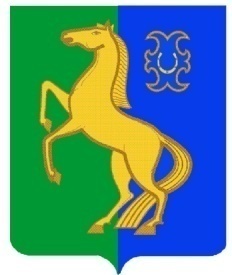                    ЙƏРМƏКƏЙ районы                                                  совет сельского поселения                муниципаль РАЙОНЫның                                              спартакский сельсовет                                     СПАРТАК АУЫЛ СОВЕТЫ                                                МУНИЦИПАЛЬНОГО РАЙОНА                  ауыл БИЛƏмƏҺе советы                                                    ЕРМЕКЕЕВСКий РАЙОН452182, Спартак ауыл, Клуб урамы, 4                                              452182, с. Спартак, ул. Клубная, 4     Тел. (34741) 2-12-71,факс 2-12-71                                                          Тел. (34741) 2-12-71,факс 2-12-71          е-mail: spartak_s_s@maiI.ru                                                                          е-mail: spartak_s_s@maiI.АРАР                                       №  253                                  РЕШЕНИЕ« 18 »  июнь  2013 г.                                                               « 18 »  июня  2013 г.Об утверждении Правила благоустройства, озеленения, обеспечения чистоты и порядка на территории сельского поселения Спартакский сельсовет муниципального района Ермекеевский район Республики Башкортостан              В соответствии с  Федеральным законом от 06.10.2003 №131-ФЗ «Об общих принципах организации местного самоуправления в Российской Федерации», Уставом сельского поселения Спартакский сельсовет,   в целях обеспечения надлежащего контроля за соблюдением Правил благоустройства, озеленения, обеспечения чистоты и порядка на территории сельского поселения Спартакский сельсовет муниципального района Ермекеевский район Республики Башкортостан           Совет сельского поселения Спартакский сельсовет муниципального района Ермекеевский район Республики Башкортостан   РЕШИЛ:1. Утвердить прилагаемые  Правила благоустройства, озеленения, обеспечения чистоты и порядка на территории сельского поселения Спартакский сельсовет муниципального района Ермекеевский район Республики Башкортостан.2. Признать утратившим силу решение Совета сельского поселения Спартакский сельсовет муниципального района  Ермекеевский район Республики Башкортостан от 05.05.2011 года № 30 «О правилах благоустройства и санитарного содержания сельского поселения Спартакский сельсовет муниципального района Ермекеевский район Республики Башкортостан».3. Настоящее  решение обнародовать в здании администрации сельского поселения Спартакский сельсовет муниципального района Ермекеевский район Республики Башкортостан на информационном стенде по адресу: с.Спартак, ул.Ключевая, дом 4 и разместить на сайте администрации сельского поселения Спартакский сельсовет муниципального района Ермекеевский район Республики Башкортостан.4.  Контроль  за исполнением настоящего решения возложить на постоянную  комиссию по развитию предпринимательства, земельным вопросам, благоустройству и экологии   Совета сельского поселения Спартакский сельсовет муниципального района Ермекеевский район Республики Башкортостан (Петров В.В.)        Глава сельского поселения       Спартакский сельсовет                                                              Ф.Х.Гафурова                                                                                     Приложение                                                                                     к решению Совета сельского поселения                                                                                     Спартакский сельсовет муниципального                                                                                      района Ермекеевский район                                                                                     Республики Башкортостан                                                                                      от 18 июня 2013 года №  253ПРАВИЛА  БЛАГОУСТРОЙСТВА, ОЗЕЛЕНЕНИЯ, ОБЕСПЕЧЕНИЯ ЧИСТОТЫ И ПОРЯДКА НА ТЕРРИТОРИИ СЕЛЬСКОГО  ПОСЕЛЕНИЯ    СПАРТАКСКИЙ СЕЛЬСОВЕТ  МУНИЦИПАЛЬНОГО  РАЙОНА  ЕРМЕКЕЕВСКИЙ  РАЙОН  РЕСПУБЛИКИ  БАШКОРТОСТАН   1. ОБЩИЕ ПОЛОЖЕНИ   1.1. Настоящие Правила благоустройства, озеленения, обеспечения чистоты и порядка на территории сельского  поселения    Спартакский сельсовет  муниципального района  Ермекеевский  район  Республики   Башкортостан (далее - Правила) разработаны на основе действующих  нормативных правовых актов  Российской Федерации  и  Приказа Министерства Регионального развития Российской Федерации от 27.12.2011 № 613 «Об утверждении Методических рекомендаций по разработке норм и правил по благоустройству территорий муниципальных образований  и направлены на повышение уровня благоустройства, санитарного содержания и уборки территории сельского  поселения Спартакский сельсовет  муниципального района Ермекеевский район  Республики   Башкортостан  (далее – поселение), а также ответственности должностных лиц и жителей сельского  поселения Спартакский сельсовет муниципального района  Ермекеевский  район  Республики   Башкортостан  за их выполнение.   1.2. Правила устанавливают единые и обязательные к исполнению требования в сфере благоустройства, определяют порядок уборки и содержания территории, включая земли общего пользования, земли, государственная собственность на которые не разграничена внутренние производственные территории, для всех юридических и физических лиц, индивидуальных предпринимателей, являющихся собственниками, пользователями или владельцами земель, застройщиками, собственниками,  владельцами зданий, строений и сооружений, расположенных на территории поселения.    1.3. Настоящие Правила обязательны для исполнения также всеми юридическими лицами, индивидуальными предпринимателями, осуществляющими хозяйственную и иную деятельность, а также физическими лицами, проживающими и находящимися на территории сельского  поселения   Спартакский сельсовет  муниципального района Ермекеевский район  Республики   Башкортостан.    1.4. На территории сельского  поселения  Спартакский сельсовет  муниципального района Ермекеевский   район  Республики   Башкортостан   объекты движимого и недвижимого имущества (далее - объекты), включая земельные участки, водные объекты, находящиеся в собственности, пожизненном наследуемом владении, в постоянном (бессрочном) и безвозмездном срочном пользовании и в аренде у физических и юридических лиц (далее  - собственники либо пользователи), а также земельные участки, государственная собственность на которые не разграничена в соответствии с действующим законодательством РФ, используются в соответствии:- с целевым назначением земельных участков, которые устанавливаются Генеральным планом муниципального района  Ермекеевский  район  Республики   Башкортостан, иной утвержденной градостроительной документацией и разработанными на их основе проектами застройки и использования земельных участков для конкретных целей в соответствии с категориями земель;- с установленными в соответствии с действующим земельным законодательством режимами использования земель;- с видом разрешенного  использования объектов и земельных участков согласно действующим градостроительным, санитарным, природоохранным и иным нормативным требованиям;- с зарегистрированными правами на объекты и земельные участки;-с зарегистрированными сервитутами (правами ограниченного пользования земельными участками);- с заключенными договорами;- с охранными обязательствами по содержанию памятников истории и культуры;- с соблюдением иных требований, предусмотренных законодательными актами Российской Федерации.   1.5. Собственники, либо пользователи объектов, обязаны не допускать ухудшения экологической обстановки, благоустройства территорий в результате своей деятельности и осуществлять комплекс мероприятий по охране земель, в том числе рациональную организацию  использования территории и выполнение водоотвода поверхностного стока в соответствии с нормами, утвержденными действующим законодательством РФ.    1.6. Собственники, либо пользователи промышленных организаций и иных объектов, эксплуатация которых невозможна без наличия санитарно-защитных, охранных, технических и иных зон, несут затраты на их проектирование, обустройство и содержание в соответствии с нормативными градостроительными, санитарными, природоохранными и иными требованиями и инструкциями.2. ОСНОВНЫЕ ПОНЯТИЯ   2.1. Благоустройство территории - комплекс работ и мероприятий, осуществляемых органами местного самоуправления, юридическими и физическими лицами, индивидуальными предпринимателями для создания благоприятных условий жизни и досуга населения, включающий в себя работы по содержанию и санитарной очистке территорий, организации уличного освещения, озеленению, содержанию, включая текущий и косметический ремонт, объектов и элементов благоустройства, устройству урн и прочих малых архитектурных форм.   2.2. К объектам благоустройства относятся:- улично-дорожная сеть, включая дороги и тротуары, пешеходные дорожки, мосты, путепроводы,  наземные транспортные, пешеходные переходы, водоотводы поверхностного стока;- здания, строения, инженерные и другие сооружения;- зеленые насаждения;- устройства, предназначенные для уличного освещения населенных пунктов;- малые архитектурные формы;- объекты санитарной уборки;- места захоронения;- места массового отдыха населения (площадки, спортивные сооружения и т.д.);- иные объекты.   2.3. Территория предприятий, организаций, учреждений и иных хозяйствующих субъектов - часть территории населенного пункта, имеющая площадь, границы, местоположение, правовой статус и другие характеристики, отражаемые в соответствующем земельном кадастре, переданная (закрепленная) целевым назначением юридическим или физическим лицам на правах, предусмотренных законодательством. 2.4. Закрепленная территория - часть территории населенного пункта, непосредственно прилегающая к границам предприятия, здания, строения, сооружения, строительной площадке, объекту торговли, отдельно стоящей рекламной конструкции и иным объектам, уборку которой осуществляют юридические и физические лица, индивидуальные предприниматели в соответствии с пунктом 3.7.  и иными положениями настоящих Правил. 2.5. Санитарно-защитная зона - территория, определяемая в соответствии с Санитарными эпидемиологическими правилами и нормативами "Санитарно-защитные зоны и санитарная классификация предприятий, сооружений и иных объектов. СанПиН 2.2.1/2.1.1.1200-03". 2.6. Граница санитарно-защитной зоны - линия, ограничивающая территорию или максимальную из плановых проекций пространства, за пределами которых нормируемые факторы воздействия не превышают установленные гигиенические нормативы.2.7.  Содержание территории - текущий  ремонт дорог, уборка от снега и льда, подсыпка против гололёдными материалами проезжей части улиц и тротуаров в зимнее время,  регулярная  уборка от мусора дорожных покрытий  и тротуаров, санитарная очистка иных территорий, текущий  и косметический ремонт  зданий (строений, сооружений), малых архитектурных форм, уход за зелеными насаждениями, малыми архитектурными формами и  устройствами, предназначенными для уличного освещения на всей территории поселения, обновление внешнего вида улиц, зданий, сооружений, зеленых насаждений,  иные мероприятия, направленные на обеспечение  нормальных условий движения транспорта и пешеходов,  надлежащего  состояния согласно  требованиям  противопожарных санитарных, экологических и иных норм, а также эстетичного вида  территорий населенных пунктов, объектов и элементов благоустройства.2.8.  Малые архитектурные формы - архитектурные объекты малых форм (урны, скамьи, декоративные ограждения, светильники, декоративные стенки, фонтаны, беседки, вазы для цветов, оборудование детских, спортивных площадок, площадок для отдыха, киоски, павильоны и прочее). 2.9. Придомовая территория - примыкающий к дому земельный участок, который может включать в себя:- дворовые тротуары;- зеленые насаждения;- хозяйственные, детские и спортивные площадки;- площадки, оборудованные для сбора твердых бытовых отходов (контейнерные площадки).    2.10. Смет - грунтовые наносы, пыль, опавшие листья.    2.11. Контейнер - стандартная металлическая емкость для сбора ТБО объемом 0,65 - 1,5 куб. метра,    2.11.1 Бункер- 8 куб. метров.    2.12. Санитарная очистка  и уборка территории – рациональный сбор, своевременный вывоз, надежное обезвреживание и экологически целесообразная утилизация бытовых отходов (хозяйственно-бытовых, в том числе пищевых, из жилых  и общественных зданий, предприятий торговли, общественного питания, культурно-бытового назначения; жидких - из канализованных зданий), уличного мусора, смета и других отходов, скапливающихся на территории населенных пунктов.    2.13. Твердые бытовые отходы (ТБО) - остатки сырья, материалов, полуфабрикатов, иных изделий или продуктов, которые образовались в процессе производства и потребления, а также товары (продукция), утратившие свои потребительские свойства.   2.14. Крупногабаритный мусор (КГМ) - отходы потребления и хозяйственной деятельности (бытовая техника, мебель, металлолом и др.), утратившие свои потребительские свойства.2.15. Размещение отходов - хранение и захоронение отходов;2.16. Хранение отходов - содержание отходов в объектах размещения отходов в целях их последующего захоронения, обезвреживания или использования;2.17. Захоронение отходов - изоляция отходов, не подлежащих дальнейшему использованию, в специальных хранилищах в целях предотвращения попадания вредных веществ в окружающую среду;2.18. Использование отходов - применение отходов для производства товаров (продукции), выполнения работ, оказания услуг или для получения энергии;2.19. Обезвреживание отходов - обработка отходов, в том числе сжигание и обеззараживание отходов на специализированных установках, в целях предотвращения вредного воздействия отходов на здоровье человека и окружающую среду;2.20. Объект размещения отходов - специально оборудованное сооружение, предназначенное для размещения отходов (полигон, шлам хранилище, хворост хранилище и другие);2.21. Сбор отходов - прием или поступление отходов от физических лиц и юридических лиц в целях дальнейшего использования, обезвреживания, транспортирования, размещения таких отходов;2.22. Накопление отходов - временное складирование отходов (на срок не более чем шесть месяцев) в местах (на площадках), обустроенных в соответствии с требованиями законодательства в области охраны окружающей среды и законодательства в области обеспечения санитарно-эпидемиологического благополучия населения, в целях их дальнейшего использования, обезвреживания, размещения, транспортирования.  2.23. Вывоз ТБО (КГМ) - выгрузка ТБО из контейнеров (загрузка бункеров-накопителей с КГМ) в специализированный транспорт, зачистка контейнерных площадок и подъездов к ним от просыпавшегося мусора и транспортировка их в места санкционированного складирования, обезвреживания и утилизации (мусоросжигательные заводы, полигоны и так далее).   2.24. Договор на вывоз ТБО (КГМ) - письменное соглашение, имеющее юридическую силу, заключенное между заказчиком и специализированной организацией на вывоз ТБО (КГМ);   2.25. Несанкционированная свалка мусора - самовольный (несанкционированный) сброс (размещение) или складирование ТБО, КГМ, другого мусора, образованного в процессе деятельности юридических лиц, индивидуальных предпринимателей и физических лиц.   2.26. Уничтожение биологических отходов - уничтожение путем сжигания или обезвреживания в биотермических ямах, исключающее возможность распространения инфекционных болезней и загрязнение окружающей среды.     2.27. Газон - участок земли со специально созданным травянистым покровом, большей частью ровно и коротко подстриженным, либо участок земли, подготовленный для озеленения.   2.28. Дорога - обустроенная или приспособленная, используемая для движения транспортных средств, полоса земли либо поверхность, искусственно сооруженная. Дорога включает в себя одну или несколько проезжих частей, а также тротуары, обочины и разделительные полосы при их наличии.    2.29. Тротуар - элемент дороги, предназначенный для движения пешеходов и примыкающий к проезжей части или отделенный от нее газоном.     2.30. Пешеходные улицы и зоны - пешеходная связь с местами приложения труда, учреждениями и предприятиями обслуживания, местами отдыха и остановочными пунктами  пассажирского транспорта.     2.31. Озеленение - комплекс мероприятий по созданию, содержанию  и использованию зеленых насаждений.     2.32. Зеленые насаждения - совокупность древесно-кустарниковой и травянистой растительности естественного и искусственного происхождения (включая парки, скверы, сады, газоны, цветники, а также отдельно стоящие деревья и кустарники).2.33. Специализированная организация - организация независимо от ее организационно-правовой формы, а также индивидуальный предприниматель, оказывающие потребителю услуги по возмездному договору. В случаях, предусмотренных законодательством, специализированная организация обязана иметь соответствующую лицензию на оказание данного вида услуг либо являться членом саморегулируемой организации.    2.34. «Землевладение - земельный участок,  находящийся на праве собственности, аренды или  на ином вещном праве у физических и юридических лиц  либо земельный участок  с расположенным на нем зданием (строением, сооружением), находящийся во владении и (или)  пользовании у физических и юридических лиц  - собственников, владельцев и пользователей  здания (строения, сооружения) и необходимый для его обслуживания и использования  в соответствии с действующим законодательством РФ.2.35. Прилегающая территория - земельный участок, расположенный   на расстоянии 10 метров от границ землевладения и в сторону проезжей части - до  проезжей части (включая зеленую зону), обязанность  по содержанию и благоустройству, которого  возложена  на лиц, перечисленных  в пункте 3.2. настоящих Правил.РАСПРЕДЕЛЕНИЕ ОБЯЗАННОСТЕЙ ПО СОДЕРЖАНИЮ ТЕРРИТОРИЙ НАСЕЛЕННЫХ ПУНКТОВ СЕЛЬСКОГО ПОСЕЛЕНИЯ СПАРТАКСКИЙ СЕЛЬСОВЕТ  МУНИЦИПАЛЬНОГО  РАЙОНА  ЕРМЕКЕЕВСКИЙ  РАЙОН  РЕСПУБЛИКИ  БАШКОРТОСТАН 3.1. Содержание и благоустройство территории сельского поселения    Спартакский сельсовет  муниципального  района Ермекеевский   район  Республики  Башкортостан обеспечивается Администрацией сельского поселения    Спартакский сельсовет  муниципального  района  Ермекеевский  район  Республики  Башкортостан  (далее – Администрация), силами и средствами предприятий, организаций, учреждений всех форм собственности, физическими лицами и иными собственниками или законными владельцами зданий, сооружений, земельных участков, а также предприятиями и гражданами, осуществляющими мелкорозничную торговлю (в том числе с рук, лотков, автомашин).Для обеспечения должного санитарного уровня содержания территорий населенных пунктов сельского поселения и более эффективного использования сил и средств предприятий, расположенных на территории сельского поселения Администрацией утверждаются:- схема планово-регулярной и заявочной системы очистки населенных пунктов, осуществляемой ведомственными транспортными средствами предприятий;- специальные участки для вывоза уличного и дворового мусора и смета.3.2. Обязанность по содержанию и благоустройству территорий включает в себя обязанность предприятий, организаций, учреждений всех форм собственности, индивидуальных предпринимателей, физических лиц - собственников, арендаторов, иных законных владельцев и пользователей строений, зданий и сооружений, земельных участков организовывать  и проводить на принадлежащей им территории, а в случаях, предусмотренных пунктом 3.7. настоящих Правил -  также на прилегающей территории на расстоянии 10 метров от границ землевладения и в сторону проезжей части - до границы проезжей части (включая тротуар и зеленую зону):- своевременный ремонт и покраску зданий (фасадов, цоколей, окон, дверей, балконов), заборов и других ограждений (установка заборов разрешается высотой до 2 метров, цвет их окраски согласовывается  с Администрацией сельского поселения;   - очистку территории от мусора, снега, льда и их вывоз в специально отведенные места;- регулярную очистку кюветов и сточных канав, а также их устройство;- посыпку песком, антигололедными реагентами дорог и тротуаров, расположенных на закрепленной и собственной территории;- уход за зелеными насаждениями (сезонную стрижку кустарников, обрезку деревьев, удаление поросли, вырубку засохших деревьев);- регулярное скашивание  травы в зеленой зоне, прополку газонов и цветников, посев трав, уничтожение сорной растительности;- регулярную очистку в зимний период крыш, карнизов, козырьков и других выступающих частей зданий и сооружений от снега, наледи, сосулек;- оборудование ступенек крылец в местах массового пребывания людей противоскользящим покрытием;- установку, ремонт, покраску и очистку малых архитектурных форм, покраску бордюров;- наблюдение  за состоянием аншлагов и номеров зданий;- содержание в чистоте и исправном состоянии входов, цоколей, витрин, витражей, средств рекламы и других обустройств предприятий и организаций;- обеспечение в вечернее и ночное время освещения прилегающей территории, основных и запасных выходов здания.      3.3. В случаях, предусмотренных настоящими Правилами, проведение работ по благоустройству территории населенного пункта  разрешается только по проектам, согласованным с Администрацией сельского поселения.  3.4. Собственники обязаны использовать здания, строения, сооружения по назначению, не допуская бесхозяйственного обращения с ними, влекущего нарушение противопожарных, экологических, санитарных и иных общеобязательных норм и правил или  разрушение  указанных зданий, строений, сооружений. Заблаговременно, до истечения срока разрешенной эксплуатации зданий, строений, сооружений, как в целом, так и их отдельных конструктивных или отделочных элементов, собственники обязаны обеспечить получение заключения технической экспертизы специализированной организации о возможности дальнейшей эксплуатации здания, строения, сооружения. 3.5. Размещение, расклеивание, вывешивание различных объявлений, плакатов, афиш и другой печатной и рукописной продукции разрешается только в установленных для этих целей органами местного самоуправления местах и на специально предназначенных щитах и витринах с соблюдением требований ст.19 Федерального закона от 13.03.2006 г. №38-ФЗ «О рекламе» и Государственного стандарта РФ ГОСТ Р 52044-2003 «Наружная реклама на автомобильных дорогах и территориях городских и сельских поселений. Общие требования к средствам наружной рекламы. Правила размещения»;  3.6. Юридические лица независимо от организационно-правовой формы и форм собственности, индивидуальные предприниматели и граждане, имеющие домашних животных, обязаны содержать их в соответствии с действующим федеральным и областным  законодательством,  Правила содержания, выпаса и прогона сельскохозяйственных животных  на территории сельского поселения  Спартакский сельсовет  муниципального района Ермекеевский  район Республики Башкортостан  и иными муниципальными правовыми актами.Юридические лица, владельцы частного жилищного фонда, некоммерческие объединения граждан, иные хозяйствующие субъекты, осуществляющие свою деятельность на территории муниципального образования, должны обеспечить вывоз и утилизацию мусора с принадлежащих им  и закрепленных за ними земельных участков через специализированные организации и предприятия на договорных условиях.    3.7. Ответственными за содержание и благоустройство (включая санитарную очистку) территорий, зданий, сооружений, малых архитектурных форм и других объектов благоустройства  являются:а) на придомовых территориях многоквартирных домов:1) организации, обслуживающие жилищный фонд, если собственниками выбран способ непосредственного управления, в соответствии с заключенными договорами на содержание придомовой территории, при отсутствии таких  договоров - собственники или наниматели жилых и нежилых помещений в многоквартирном доме;2) организации, обслуживающие жилищный фонд, если собственниками выбран способ управления товарищества собственников жилья, или способ управления управляющей организацией в соответствии с заключенными договорами на содержание придомовой территории, при отсутствии таких договоров - товарищество собственников жилья в многоквартирном доме или управляющая  организация;б) на земельных участках, находящихся в собственности, в постоянном (бессрочном) и безвозмездном пользовании и аренде юридических лиц и индивидуальных предпринимателей и прилегающих к ним территориях - юридические лица и индивидуальные предприниматели, являющиеся собственниками, арендаторами, иными владельцами и пользователями земельных участков;в)   на земельных участках, право собственности и иные вещные права на который не зарегистрированы, а также на земельных участках под многоквартирными домами, не сформированных  в соответствии с действующим законодательством РФ - собственники, владельцы и пользователи земельных участков либо организации, обслуживающие жилищный фонд, подрядчики (при заключении с ними договора)  по фактически сложившейся границе использования земельного участка или на территории, которая предоставлялась для строительства многоквартирного дома согласно проектной документации;г) на участках домовладений индивидуальной застройки, принадлежащих физическим лицам на правах собственности, и прилегающих к ним территориях - собственники или пользователи домовладений;д) на территориях улиц, площадей, парков, иных объектов зеленых зон, мостов, кладбищ, полигонов твердых бытовых отходов, общественных туалетов - юридические и физические лица, на обслуживании и (или) содержании которых находятся данные объекты;е) на территориях, где ведется строительство или производятся планировочные, подготовительные работы, и прилегающих к ним территориях – заказчики работ, а с момента начала работ - организации, ведущие строительство, производящие работы;ж) на территориях, отведенных под проектирование и застройку (где не ведутся работы), и прилегающих к ним территориях - юридические и физические лица, которым предварительно согласовано место размещения объекта на период проектирования или предоставлены земельные участки для строительства (за исключением участков, где расположены жилые дома, планируемые под снос);з) на неиспользуемых и не осваиваемых территориях длительное время после сноса строений - балансодержатели объектов или пользователи данной территории, либо  организации-заказчики, которым отведена данная территория, подрядные организации, выполняющие работы по сносу строений;и) на территориях, расположенных на расстоянии 10 метров от границ объектов и в сторону проезжей части - до проезжей части (включая тротуар и зеленую зону), - применительно к объектам торговой сети, бытовых и иных услуг (включая расположенные в нежилых помещениях в зданиях многоквартирных домов) - собственники и арендаторы объектов;к) на участках воздушных линий электропередачи, охранных зон кабелей, газопроводов и других инженерных сетей - владельцы, пользователи, а в случае их отсутствия - собственники данных сооружений;л) на территориях посадочных площадок пассажирского транспорта - предприятия, производящие уборку проезжей части;м) на территориях гаражно-строительных (гаражно-эксплуатационных) кооперативов - соответствующие кооперативы;н) на территориях садоводческих и огороднических некоммерческих объединений граждан - соответствующие объединения;о) на тротуарах:1) расположенных вдоль улиц и проездов или отделенных от проезжей части газонами и не имеющих непосредственного выхода из подъездов жилых зданий - предприятия, отвечающие за уборку проезжей части по  договору (контракту),  заключенному с Администрацией;2) имеющих непосредственные выходы из подъездов жилых зданий, а также дворовые территории, въезды во дворы, пешеходные дорожки, расположенные на территории домовладений, -  лица или организации,  ответственные за содержание придомовой территории;3) находящихся на технических тротуарах, примыкающих к инженерным сооружениям и лестничным сходам, - предприятия, на балансе которых находятся инженерные сооружения.4. СОДЕРЖАНИЕ И ОРГАНИЗАЦИЯ САНИТАРНОЙ УБОРКИ ТЕРРИТОРИИ СЕЛЬСКОГО ПОСЕЛЕНИЯ СЕЛЬСОВЕТ  МУНИЦИПАЛЬНОГО  РАЙОНА  ЕРМЕКЕЕВСКИЙ  РАЙОН  РЕСПУБЛИКИ  БАШКОРТОСТАН 4.1. На протяжении всего календарного года направление работ по содержанию территории населенного пункта носит серьезный характер. Период весенне-летнего содержания устанавливается с 15 апреля по 15 октября, остальное время года - период зимнего содержания. В зависимости от сложившихся климатических условий указанные сроки могут быть изменены органами местного самоуправления.4.2. Весенне-летнее содержание территории предусматривает подметание, вывоз мусора, опавшей листвы с проезжей части улиц, дворовых территорий, внутриквартальных проездов, остановок общественного транспорта, содержание в чистоте тротуаров и площадей, очистку водопропускной системы поверхностных вод (труб, канав, кюветов).4.3. Содержание дорог. 4.3.1. Содержание дорог включает в себя комплекс работ, в результате которых поддерживается транспортно-эксплуатационное состояние дорог, дорожных сооружений, полосы отвода, элементов обустройства дорог, организации и безопасности движения, отвечающих требованиям ГОСТ Р 50597-93 «Автомобильные дороги и улицы. Требования к эксплуатационному состоянию, допустимому по условиям обеспечения безопасности дорожного движения».4.3.2. Уличные проезды, площади, тротуары, обочины автомобильных дорог, дворовые территории, не охваченные механизированной уборкой, убираются вручную лицами, за которыми закреплена данная территория.4.3.3. Проезжая часть улиц и площадей, покрытие тротуаров, посадочных площадок, остановочных пунктов, а также поверхность разделительных полос, обочин и откосов земляного полотна должны содержаться без посторонних предметов, не имеющих отношения к их обустройству.4.3.4. Покрытие проезжей части не должно иметь просадок, выбоин, иных повреждений, затрудняющих движение транспортных средств с разрешенной Правилами дорожного движения скоростью.4.3.5. Владельцы улично-дорожной сети и  лица, ответственные за надлежащее состояние дорог в силу положений настоящих Правил, заключившие договоры на их    содержание  и ремонт, регулярно  поддерживают надлежащее санитарное состояние дорог, производят текущий ремонт, замену бордюрного и иного ограждения, водоотводных открытых и закрытых сооружений и устройств, осуществляют постоянный контроль за санитарным и техническим состоянием дорог, включая обочины и кюветы.    4.4. Зимнее содержание территорий.4.4.1. Содержание  территории поселения  в зимний период предусматривает расчистку снега, льда, мусора и посыпку против гололёдными реагентами дорог, автомобильных парковочных стоянок, тротуаров, площадей и других территорий, которые производятся либо собственниками, либо пользователями, за которыми закреплены соответствующие территории, согласно настоящим Правилам, за счет собственных средств, а также организациями, осуществляющими управление многоквартирными домами.4.4.2. Работы по ручной или механизированной расчистке снега должны начаться не позднее 6 часов с момента окончания снегопада, включая выходные и праздничные дни.4.4.3. После окончания снегопада на магистральных улицах, дорогах к полигону твердых бытовых отходов, кладбищу, к зданиям предприятий торговли, больниц,  автобусных остановках, подъездных дорогах к многоквартирным домам, проходах на пешеходных тротуарах с интенсивным движением граждан, работы по ручной или механизированной  очистке от снега должны быть завершены не позднее 8 часов с момента окончания снегопада.4.4.4. Снег при ручной уборке должен убираться полностью до твердого основания усовершенствованного покрытия. При отсутствии усовершенствованных покрытий тротуаров и проездов допускается оставлять слой снега до 5 см для последующего его уплотнения. Полностью работы по ручной или механизированной  уборке снега и скола льда на закрепленных территориях общего пользования должны быть закончены не позднее 2 суток с момента окончания снегопада.4.4.5. При механизированной уборке снега запрещается формирование снежного вала на перекрестках дорог, в местах установленных пешеходных переходов через перекрестки, а также в местах, где его наличие создаст угрозу безопасности дорожного движения или может вынудить транспортное средство остановиться в месте, в котором остановка запрещена Правилами дорожного движения.4.4.6. Снег должен своевременно сгребаться с проезжей части автомобильных дорог по всей ширине дорожного полотна на обочину в соответствии с распределением обязанностей по уборке территории  согласно пункту 3.7. настоящих Правил. 4.4.7. В период гололеда тротуары, пешеходные дорожки, сходы, проезжие части улиц в зоне автобусных остановок и посадочных площадок, мосты, подъемы и спуски должны обрабатываться противогололёдными реагентами по мере необходимости.  4.4.8. При обработке дорожных покрытий химическими материалами, для предотвращения образования льда их водным раствором необходимо строго придерживаться установленных норм распределения химических реагентов.   4.4.9. Организации, осуществляющие управление многоквартирными домами, собственники, либо пользователи зданий (сооружений) обязаны очищать крыши домов (зданий, сооружений) и водосточные трубы от снега и льда. При этом работы производятся по мере необходимости, в светлое время суток с обязательным применением мер предосторожности, во избежание несчастных случаев с пешеходами, повреждения телефонных, телеграфных, радиотрансляционных, электрических и осветительных проводов, фонарей уличного освещения, зеленых насаждений и других сооружений с установкой предупреждающих ограничительных ограждений. Снег и лед, сброшенные с крыш, немедленно вывозятся организацией (лицом), производившей (им) очистку крыши.4.4.10. Вывоз снега, скола льда разрешается только на специально отведенные постоянные или временные места складирования снега (полигоны).4.4.11. При производстве зимних уборочных работ запрещается:- разбрасывание, выталкивание или вывоз снега с территорий дворов, предприятий, организаций на проезжую часть улиц и тротуары;- складирование снега и сколотого льда на трассах тепловых сетей, в тепловых камерах, смотровых и дожде приёмных колодцах;- складирование снега около стен жилых домов (зданий, сооружений), завоз снега во дворы жилых домов;- складирование снега на ледовом покрове рек и озер, на их берегах в пределах санитарной зоны, сбрасывание снега и льда в открытые водоемы;- складирование на газоны незагрязненного снега и сколотого льда высотой более 0,5 метра при уборке его с территорий тротуаров, внутриквартальных и придомовых проездов (за исключением естественно выпавших осадков);- вывоз твердых бытовых отходов, строительного мусора и крупногабаритного мусора на площадки для временного хранения снега (полигоны).4.4.12. В период весеннего схода снега Администрацией  вводится ограничение движения большегрузного транспорта в черте населенных пунктов. Сроки ограничения движения, максимально допустимая нагрузка на ось, определяются соответствующим правовым актом (постановлением) Администрации.4.5. Регулярная уборка территорий населенных пунктов (подметание, сбор смета, бумаги и других отходов), удаление мусора из урн выполняется в период с 8 до 17 часов, и по мере необходимости, в зависимости от загрязнения. Запрещается разведение костров, сжигание мусора, листьев и отходов на территории населенного пункта без разрешения Администрации. 4.6. На всех улицах, площадях, остановках общественного транспорта, у торговых павильонов и киосков, у входов в предприятия торговли, общественного питания и другие места массового пребывания людей, юридическими лицами и индивидуальными предпринимателями, осуществляющими предпринимательскую деятельность в перечисленных объектах, выставляются в достаточном количестве урны для сбора мусора, у протяженных объектов - через 30 метров, которые должны содержаться в чистоте. Конструкция и цвет урн согласовываются с Администрацией.  4.7. За установку и содержание урн в чистоте несут ответственность юридические и физические лица, осуществляющие уборку закрепленных за ними территорий. Урны, расположенные на остановках пассажирского транспорта, очищаются и промываются организациями, осуществляющими уборку остановок, а урны, установленные у торговых объектов, - торговыми организациями.4.8. На территории  населенного пункта  запрещается:- сорить на улицах, площадях, дворовых территориях, скверах, парках, участках зеленых насаждений и в других общественных местах и допускать загрязнение указанных территорий домашними животными;- производить мытье автомашин, мотоциклов, велосипедов, стирку и полоскание белья, купание животных у водозаборных колонок, артезианских скважин, родников, на пляжах, берегах прудов, рек, каналов и других водоемов, а также в традиционно сложившихся местах купания людей;- появляться в общественном транспорте, магазинах, столовых, кафе, доме  культуры,  и т.д. в пачкающей одежде;- выпускать домашнюю птицу и пасти скот в общественных дворах, парках, скверах, на стоянках, пляжах, в зонах отдыха и других местах общего пользования;- захламлять и загромождать балконы и лоджии;- выливать на улицах, дворовых территориях всякого рода нечистоты, выбрасывать, сжигать или закапывать мусор;- складировать дрова, сено, строительные материалы и др. имущество за пределами земельного участка находящегося в собственности,  в аренде либо на ином вещном праве.4.9.  Сбор и вывоз твердых бытовых и пищевых отходов.4.9.1. На территориях домовладений, объектов культурно-бытового и другого назначения собственникам или иным землепользователям выделяются специальные площадки для размещения контейнеров с удобными подъездами для транспорта.    4.9.2. Установка контейнеров производится по согласованию с Администрацией  в установленном ею порядке.4.9.3. Контейнеры, предназначенные для складирования мусора и ТБО, размещаются в жилых зонах на площадках с асфальтированным или бетонным покрытием, которые должны быть огорожены железной сеткой, забором или озеленены с трех сторон. Площадки для контейнеров должны иметь устройства для стока воды,  быть удобны для подъезда автомашин и подхода жителей. Контейнеры должны иметь маркировку с наименованием и телефоном  службы, осуществляющей вывоз твердых бытовых отходов.4.9.4. Расстояние от контейнерных площадок до жилых домов, детских, спортивных площадок, мест отдыха должно быть не менее 20 метров и не более 100 метров. В исключительных случаях в районах сложившейся застройки, где нет возможности соблюдения установленных разрывов для мест хранения отходов и размещения дворовых туалетов, эти расстояния устанавливаются номинально с участием работников органов местного самоуправления,  представителей общественности.4.9.5. На территориях частных домовладений места расположения мусоросборников, помойных ям и дворовых туалетов определяются самими домовладельцами, при этом разрыв от них до жилых домов может быть сокращен до 8 - 10 метров. Количество устанавливаемых контейнеров определяется расчетным способом в зависимости от норм накопления отходов.4.9.6. Обязанности по проведению работ, связанных с благоустройством контейнерных площадок и подъездов к ним, по поддержанию в исправном состоянии мусоросборников, выгребных ям, их внешнего вида несут собственники либо пользователи объектами, организации, осуществляющие управление жилыми домами.4.9.7. Организации, осуществляющие управление многоквартирными домами, должны организовывать своевременный вывоз твердых и жидких бытовых отходов.4.9.8. При хранении отходов в контейнерах и дворовых мусоросборниках должна быть исключена возможность их загнивания и разложения.4.9.9. Для уменьшения воздействия шума на жителей бытовые отходы удаляются с территории домовладений не ранее 6 часов 30 минут и не позднее 22 часов 00 минут.4.9.10. Вывоз твердых бытовых отходов и жидких отходов должен осуществляться только на специально оборудованные для размещения отходов места (полигоны, усовершенствованные свалки и т.д.).4.9.11. Собственники, иные владельцы и пользователи объектами индивидуального жилищного строительства, организации по эксплуатации зданий, собственники, а также иные владельцы и пользователи объектами торговли, общественного питания, здравоохранения, образования и другими обязаны- своевременно заключать договоры на сбор и вывоз бытовых отходов с организациями, имеющими соответствующие лицензии;- оборудовать площадки под мусоросборники;- обеспечить наличие мусоросборников и инвентаря для сбора отходов, уличного и дворового смета;- принимать меры по обеспечению регулярной очистки, дезинфекции мусоросборников, площадок и мест под мусоросборники, а также сборников отходов (необходимый запас дезинфицирующих, моющих средств должен храниться у ответственных лиц).4.9.12. На территории населенного пункта запрещается:- сжигание мусора в контейнерах;-переполнение контейнеров, сборников бытовыми отходами и загрязнение территории;- мытье тары для пищевых отходов в неустановленных местах.4.9.13. Организация  рациональной системы сбора, очистки, временного хранения, регулярного вывоза твердых и жидких  бытовых отходов и уборки территории в части, не урегулированной настоящими Правилами, должна осуществляться в соответствии с СанПиН 42-128-4690-88 «Санитарные правила содержания территорий населенных мест», утв. Минздравом СССР 5 августа 1988 г. № 4690-88 (далее - СанПиН 42-128-4690-88)  и иными действующими санитарными правилами и нормами.5. СОДЕРЖАНИЕ ОБЪЕКТОВ С ОБОСОБЛЕННОЙ ТЕРРИТОРИЕЙ.5.1. На объектах с обособленной территорией (пляжи, парки, лечебно-профилактические учреждения,  автозаправочные станции и другие) запрещается мойка автотранспорта, хранение тары и других материалов в местах, не отведенных для этих целей.5.2. Порядок сооружения, содержания и эксплуатации временных объектов торговли (в т.ч. мелкорозничной) осуществляется в соответствии с действующим федеральным и областным  законодательством,  СанПиН 42-128-4690-88 и  иными действующими санитарными правилами и нормами, требованиями  к организации и осуществлению торговой деятельности в нестационарных торговых объектах на территории сельского  поселения  Спартакский  сельсовет  муниципального  района  Ермекеевский  район  Республики  Башкортостан, утвержденными настоящими Правилами.5.3 Основная уборка парков и скверов производится после их закрытия до 8 часов 00 минут. Днем производится сбор мусора и опавших листьев.5.4. Администрация  организует  санитарное содержание территории общего пользования, прилегающей к бесхозным объектам, до определения их принадлежности, и территории общего пользования, прилегающие к объектам, собственники либо пользователи которых по разным причинам не могут в настоящее время содержать эти территории в надлежащем санитарном состоянии.6. СОДЕРЖАНИЕ ЭЛЕМЕНТОВ ВНЕШНЕГО БЛАГОУСТРОЙСТВА ТЕРРИТОРИИ НАСЕЛЕННЫХ ПУНКТОВ И ТРАНСПОРТНЫХ СРЕДСТВ  6.1. Общие положения.  6.1.1. Поддержание внешнего благоустройства территорий населенных пунктов осуществляется в целях обеспечения высоких эстетических качеств и комфортности среды проживания населения сельского поселения. 6.1.2. Производственные и административные здания, жилые дома, павильоны и киоски, ограждения, реклама, вывески, малые архитектурные формы, технические средства организации дорожного движения, сети и опоры уличного освещения, водоотводящие устройства от наружных стен зданий, другие элементы внешнего благоустройства должны постоянно поддерживаться в исправном инженерно-техническом состоянии, быть чистыми, иметь соответствующую окраску.        6.1.3. Улицы, площади и переулки должны иметь указатели с обозначением наименования, которые устанавливаются на стенах зданий, (на зданиях, расположенных на перекрестках - с обеих сторон улицы). Жилые дома, производственные и административные здания обозначаются номерными знаками. Буквы и цифры указателей должны соответствовать утвержденным требованиям.6.2. Освещение территории населенного пункта.6.2.1. Улицы, дороги, площади, мосты, тротуары, общественные и рекреационные территории, территории жилых кварталов, жилых дворов секционной и сблокированной застройки, территории предприятий, учреждений и организаций, а также дорожные знаки и указатели, элементы рекламной информации и витрины должны освещаться в темное время суток.       6.2.3. Размещение уличных фонарей и других источников наружного освещения, в сочетании с застройкой и озеленением, должно способствовать созданию криминально безопасной среды, не создавать помех участникам дорожного движения.    6.2.4. Особое внимание необходимо уделять освещенности  основных пешеходных направлений, пешеходным переходам  и подходам к ним, прокладываемых через озелененные территории парков, жилых кварталов, путей движения школьников, инвалидов и пожилых людей.      6.2.5. Освещение территории населенного пункта осуществляется энергоснабжающими организациями по договорам (контрактам).6.2.6. Содержание и эксплуатация элементов наружного освещения осуществляется их собственниками (владельцами, пользователями).        Проекты опор фонарей уличного освещения, светильников (наземных и настенных), а также цвет их окраски согласовываются с Администрацией сельского поселения.  6.2.7. Декоративная вечерняя подсветка фасадов зданий и сооружений, имеющих особое градостроительное значение и не являющихся муниципальной собственностью, осуществляется собственниками (владельцами, пользователями, арендаторами) этих зданий и сооружений по предложению Администрации  сельского поселения  Спартакский сельсовет  муниципального   района   Ермекеевский  район  Республики  Башкортостан.    6.2.8. Праздничная иллюминация главных улиц, площадей, выполняется соответствующими специализированными организациями, владельцами электрических сетей на основании договора с Администрацией  или собственниками (владельцами) зданий, строений и сооружений в соответствии с проектом праздничного оформления населенного пункта.6.3. Малые архитектурные формы. 6.3.1. Территории жилой застройки, общественно-деловые зоны, скверы, улицы, парки, площадки для отдыха могут быть оборудованы малыми архитектурными формами - беседками, теневыми навесами, цветочницами, скамьями, урнами, декоративными бассейнами, фонтанами, устройствами для игр детей, отдыха взрослого населения, оградами, телефонными будками (навесами), павильонами для ожидания автотранспорта и так далее.6.3.2. Малые архитектурные формы могут быть стационарными и мобильными, их количество и размещение определяются проектами благоустройства территорий.6.3.3. Малые архитектурные формы для территорий общественно-деловых зон, площадей, улиц, скверов и парков, набережных и бульваров изготавливаются, как правило, по индивидуальным проектам.6.3.4. Проектирование, изготовление и установка малых архитектурных форм при новом строительстве в границах застраиваемого участка осуществляются заказчиком в соответствии с утвержденной проектно-сметной документацией.Заказчиком проектирования, изготовления и установки малых архитектурных форм в условиях сложившейся застройки могут быть муниципальные унитарные предприятия жилищно-коммунального хозяйства или собственники (пользователи, владельцы, арендаторы) земельных участков.6.3.5.. Ответственность за содержание и ремонт малых архитектурных форм несут их владельцы. Ремонт и покраска малых архитектурных форм осуществляется до наступления летнего сезона.6.3.6. Юридические и физические лица - владельцы малых архитектурных форм либо  юридические и физические лица, ответственные за содержание и благоустройство территорий, на которых расположены малые архитектурные формы,  обязаны по мотивированному требованию Администрации сельского поселения за свой счет осуществлять их замену, ремонт и покраску.6.4. Сараи, находящиеся на территории многоквартирных домов.6.4.1. Сараи, находящиеся при многоквартирных домах  и исторически предназначенные для  обслуживания многоквартирных домов  должны содержаться таким образом, чтобы обеспечить опрятный  внешний вид  сараев и исключить угрозу жизни и здоровья граждан, что достигается своевременной покраской, санитарной очисткой территории вокруг них, текущим и капитальным ремонтом и так далее.6.4.2. Обязанности по  надлежащему содержанию  сараев, расположенных на земельном участке под многоквартирным домом, поставленном  на государственный  кадастровый учет в установленном законом порядке,  возлагаются на собственников  или  иных владельцев, пользователей сараями, права которых на сараи оформлены в соответствии с  законодательством РФ.В случае, если  право  собственности  на сараи не  оформлено в установленном   законодательством РФ порядке, обязанности по содержанию сараев в части  проведения  текущего и капитального ремонта,  обеспечения   надлежащего санитарного  состояния внутреннего  пространства сараев возлагается на физических и юридических лиц, осуществляющих фактическое владение и пользование сараями; в надлежащем состоянии (внешнее облагораживание, покраска и так далее)  несут собственники   жилых помещений в многоквартирном доме. Совет многоквартирного дома, управляющая организация, товарищество собственников жилья или иной  потребительский кооператив (в зависимости от  выбранного способа управления многоквартирным домом),  за исключением  случаев, предусмотренных абзацем 2 подпункта 6.4.3. пункта 6.4.настоящих Правил.6.4.3. Обязанности по  надлежащему содержанию  сараев, расположенных на земельном участке под многоквартирным домом,  не поставленном  на государственный  кадастровый учет в установленном законом порядке, возлагаются на:- собственников  или  иных владельцев, пользователей сараями, права которых на сараи оформлены в соответствии с  законодательством РФ;- физических и юридических лиц, осуществляющих фактическое владение и пользование сараями, физических и юридических лиц, организаций,   ответственных за содержание   земельных участков, на которых расположены указанное  сараи,  в соответствии с разделом 3  настоящих Правил.6.5. Памятники, памятные доски, знаки охраны памятников истории и культуры, особо охраняемых природных территорий, произведения монументально-декоративного искусства.   6.5.1. Памятники (обелиски, стелы, монументальные скульптуры и т.п.), памятные доски, посвященные историческим событиям, жизни выдающихся людей, устанавливаются на территориях общего пользования или зданиях по решению Совета сельского  поселения Спартакский  сельсовет  муниципального  района  Ермекеевский район Республики  Башкортостан.       6.5.2. Знаки охраны памятников истории, культуры, особо охраняемых природных территорий устанавливаются на территориях, зданиях, сооружениях, объектах природы, признанных памятниками истории, культуры, особо охраняемыми территориями.       6.5.3. Установка памятников, памятных досок, знаков охраны памятников истории, культуры и природы на земельных участках, зданиях и сооружениях, находящихся в собственности физических и юридических лиц, осуществляется с согласия собственников (владельцев) недвижимости.       6.5.4. Собственники (владельцы, пользователи) земельных участков и зданий, строений, сооружений вправе устанавливать произведения монументально-декоративного искусства на принадлежащих им участках и зданиях, строениях, сооружениях по согласованию с Администрацией сельского  поселения  Спартакский  сельсовет  муниципального  района Ермекеевский район  Республики  Башкортостан.     Указанные произведения и их установка не должны противоречить условиям использования территории, и должны соответствовать требованиям строительных норм и правил.  6.6. Знаки транспортных и инженерных коммуникаций.6.6.1. Знаки транспортных коммуникаций (дорожные знаки и указатели) регламентируют движение автотранспорта в границах населенных пунктов сельского поселения.       6.6.2. Знаки инженерных коммуникаций обеспечивают информацию о подземных инженерных сетях и сооружениях и устанавливаются в целях обеспечения их эксплуатации и сохранности при производстве земляных и строительных работ на территории сельского поселения.       6.6.3. Размеры, форма знаков, их цветовое решение определяются соответствующими государственными стандартами.       6.6.4. Дорожные знаки устанавливаются, демонтируются и содержатся специализированными организациями на основании утвержденных дислокаций и выдаваемых ОГИБДД отдела МВД России по Ермекеевскому району       6.6.5. Знаки инженерных коммуникаций устанавливаются службами и организациями, в ведении которых находятся эти коммуникации.  6.6.6. Дорожные знаки и указатели, знаки инженерных коммуникаций устанавливаются по согласованию с собственниками (владельцами, пользователями) земельных участков, зданий и сооружений. Собственники, владельцы, пользователи земельных участков, зданий и сооружений обязаны обеспечивать сохранность указанных знаков и доступ к ним соответствующих служб.6.7 Размещение и благоустройство автостоянок и индивидуальных гаражей.6.7.1. Размещение временных гаражей для хранения индивидуальных легковых автомобилей, открытых охраняемых автостоянок, временных автостоянок у общественных зданий производится в соответствии с действующим земельным законодательством.       6.7.2. Благоустройство и содержание территории автостоянок осуществляются за счет средств юридических и физических лиц, являющихся собственниками (владельцами) данных объектов.       Благоустройство и уборка территории гаражей, расположенных в жилой застройке , обеспечиваются их собственниками (владельцами).       6.7.3. Открытые платные автостоянки легкового автотранспорта размещаются в соответствии  с требованиями СниП 2.07.01-89* и СанПин 2.2.1/2.1.1.1200-03.6.7.4. Автотранспортные организации обязаны производить уборку, покраску подведомственных им павильонов ожидания транспорта, указателей остановок ежегодно, их ремонт и мытье - по мере необходимости, но не реже одного раза в квартал.6.7.5. Уборку территорий вокруг конечных остановок транспорта обеспечивают владельцы соответствующих транспортных предприятий.6.7.6. Предприятия, эксплуатирующие электрические сети, обязаны:- обеспечивать наведение порядка вокруг своих объектов, в том числе трансформаторных подстанций, в радиусе 10 метров от объектов;- обеспечивать освещение в вечернее и ночное время всех улиц, площадей, переулков, набережных, мостов в соответствии с договором с Администрацией- производить своевременную замену перегоревших электроламп, ремонт устройств уличного освещения;- производить периодическую окраску опор фонарей уличного освещения.6.7.7. Устройство во дворах жилых домов газонных ограждений, спортивных площадок и других сооружений, установка телевизионных антенн допускается только по согласованию с Администрацией сельского поселения.      6.8. Озеленение территории населенного пункта, содержание и охрана зеленых насаждений на территории сельского  поселения  Спартакский  сельсовет  муниципального  района  Ермекеевский район  Республики  Башкортостан .6.8.1. Элементами озеленения являются зеленые насаждения - деревья, кустарники, цветники, газоны и естественные природные растения, расположенные в границах  населенного пункта.6.8.2. Озеленение территории сельского  поселения  Спартакский сельсовет  муниципального  района  Ермекеевский район Республики  Башкортостан, работы по содержанию и восстановлению парков, зеленых насаждений осуществляется специализированными организациями по договорам, заключенным с Администрацией  в пределах средств, предусмотренных в местном бюджете на эти цели, а также физическими лицами, юридическими лицами, индивидуальными предпринимателями, ответственными за содержание зеленых насаждений в соответствии с настоящими Правилами. 6.8.3. Обязанности по содержанию  зеленых насаждений возлагаются на  граждан, индивидуальных предпринимателей, учреждения, предприятия и организации, независимо от организационно-правовой формы, формы собственности, в соответствии с распределением обязанностей по содержанию территорий, установленным   пунктом  3.7.    настоящих Правил.        6.8.4. Содержание и охрана зеленых насаждений включает в себя:      - создание зеленых насаждений в соответствии с проектной документацией (посадка деревьев, кустарников, создание газонов и цветников);- обеспечение сохранности деревьев, кустарников, газонов и цветников;- своевременный полив, прополку цветников, удаление увядших, погибших и потерявших декоративность растений в цветниках с одновременной посадкой новых растений; - осуществление покоса травы на территориях общего пользования в границах, установленных в настоящих  Правилах, при высоте травостоя, достигшего свыше 15 см, до уровня 3 - 4 см. Скошенная трава должна быть убрана в течение трех суток с момента начала покоса; - убор сухостоя, обрезку кроны, стрижку живой изгороди, вырезку поросли, выполнение мер по борьбе с вредителями, болезнями зеленых насаждений;- подготовку зеленых насаждений к зиме.Побелка стволов деревьев допускается на центральных улицах  в целях декоративного оформления.Перечень указанных улиц, объем работ,  и высота побелки подлежит согласованию с Администрацией.6.8.5.Допускается следующие виды обрезки кроны деревьев:- санитарная обрезка, направленная на удаление старых, больных, сухих ветвей, ветвей, простирающихся на балконы, окна, кровлю, ток несущие провода (охранная зона в радиусе 1 м), линии связи, направленная на восстановление соответствующего нормам уровня освещенности помещений и на обеспечение безопасности движения транспорта и пешеходов;- омолаживающая обрезка, направленная на получение более высокой и раскидистой кроны путем удаления крупных ветвей с дерева ранней весной до начала сок движения;- формовочная обрезка, осуществляемая ранней весной до распускания почек или осенью после листопада с целью придания древесно-кустарниковой растительности декоративной формы. При формовочной обрезке допускается обрезка ствола на определенную высоту.6.8.6. Обрезка кроны деревьев производится за счет средств юридических и физических лиц и индивидуальных предпринимателей:- ответственных за содержание зеленых насаждений;- осуществляющих эксплуатацию линий электропередачи, инженерных сетей;- заключивших муниципальный контракт (договор) на выполнение работ по содержанию зеленых насаждений.6.8.7. Все виды обрезки деревьев производятся только после оформления соответствующего разрешения в Администрации.6.8.8. При производстве работ по обрезке зеленых насаждений на улицах населенного пункта срезанные ветки и порубочные остатки должны быть вывезены организацией, производившей работы, в течение двух дней, а на центральных улицах - в день производства работ.6.8.9. Снос зеленых насаждений (или перенос их в другое место) допускается:- при строительстве и реконструкции дорог, улиц, инженерных сетей, зданий и сооружений, предусмотренных генеральным планом и проектами строительства, согласованными и утвержденными в установленном порядке;- при проведении реконструкции неорганизованных посадок или посадок, выполненных с нарушением действующих строительных норм и правил, по заключению комиссии по градостроительству, строительству земельным отношениям Администрации, органами охраны природы  и санитарно-эпидемиологического надзора;- при невозможности обеспечения нормальной видимости технических средств регулирования дорожного движения, безопасности движения транспорта и пешеходов;- при ликвидации аварий на инженерных сетях (на участках вне их защитных зон) с разрешения Администрации  по согласованию с органами охраны природы;- для восстановления уровня освещенности  помещений, соответствующего утвержденным нормативам;6.8.10.Производство работ по сносу или переносу зеленых насаждений производится по согласованию с Администрацией. 6.8.11. Застройщики, производящие работы, в результате которых наносится ущерб зеленым насаждениям, обязаны осуществлять работы по их восстановлению  за свой счет.6.9. Сохранение зеленых насаждений общего пользования.6.9.1. Граждане, индивидуальные предприниматели и юридические лица, за которыми закреплены, или на балансе которых находятся участки зеленых насаждений общего пользования, обязаны осуществлять систематический уход за деревьями, кустарниками, газонами и цветниками, обеспечивая в течение вегетативного периода рыхление приствольных лунок, прополку, кошение газонов, посадку цветов, удаление сухостойных деревьев и кустарников, восстановление насаждений, а также производить другие агротехнические мероприятия.6.9.2. Своевременную обрезку ветвей в охранной зоне токонесущих проводов (в радиусе 1 метра), а также ветвей, закрывающих указатели улиц и номерные знаки домов, обеспечивают балансодержатели зеленых насаждений. Обрезка ветвей производится по графику, согласованному с владельцами линий электропередач и под их контролем, с соблюдением правил производства технологических работ.6.9.3. Стрижка газонов производится балансодержателем газонов или по договору подрядной организацией, или организацией самостоятельно, согласно закреплению территорий  для уборки, на высоту до 5 - 10 см для культурных травянистых растений, на высоту до 15 - 25 см - для дикорастущих травянистых растений. Скошенная трава должна быть убрана в течение 3-х суток.6.9.4. Полив зеленых насаждений на объектах озеленения производится балансодержателем или подрядной организацией, либо организацией самостоятельно, согласно закреплению территорий населенного пункта для уборки, в утреннее время, не позднее 8 - 9 часов или в вечернее время после 18 - 19 часов.6.9.5. Погибшие и потерявшие декоративность цветы в цветниках и вазонах должны сразу удаляться с одновременной посадкой новых растений.6.9.6. Вырубка деревьев и кустарников производится на основании специального разрешения, выдаваемого Администрацией  или уполномоченной ею организацией (муниципальном учреждением или предприятием);6.9.7. Оплата за вырубаемые деревья и кустарники производится лицом, получившим разрешение на их вырубку до его выдачи в размере  их компенсационной стоимости, либо путем высадки новых   деревьев и кустарников.6.9.8. Компенсационное озеленение при выполнении настоящих Правил может быть разрешено в случае повреждения или уничтожения зеленых насаждений при соблюдении надлежащих требований:- компенсационное озеленение производится за счет средств физических и/или юридических лиц, в  их интересах или вследствие их противоправных действий;- компенсационное озеленение производится в ближайший сезон, подходящий для высадки деревьев, но не позднее одного года с момента повреждения или уничтожения зеленных насаждений;- при уничтожении зеленых насаждений компенсационное озеленение производится на том же участке земли, где они были уничтожены, причем количество единиц и возраст растений и занимаемая ими площадь не должны быть уменьшены, либо на другом участке земли, в двойном размере, как по количеству единиц растений, так и по площади;- видовой состав и возраст высаживаемых деревьев и кустарников устанавливаются Администрацией  или уполномоченной ею организацией (муниципальным учреждением или предприятием);6.9.9. В парках, садах, скверах, на придомовых территориях общего пользования и других местах, где имеются зеленые насаждения, запрещается:- самовольно вырубать деревья и кустарники;-снимать  кору с деревьев и кустарников, срывать листья, цветы;- подвешивать к деревьям гамаки, качели, веревки для сушки белья и др., забивать гвозди в деревья, прикреплять рекламные щиты, электропровода, ограждения, совершать иные действия,  которые могут повредить деревьям;- обматывать стволы деревьев проволокой (кроме случаев временного укрепления ствола при посадке), забивать гвозди в деревья (кроме случаев крепления скворечников).- подвергать зеленые насаждения воздействию агрессивных химических веществ (кислот, щелочей, солей, бензина, дизельного топлива, минеральных масел и т.п.);- складировать на площадках зеленых насаждений строительные материалы, дрова, уголь и другие предметы, разбивать огороды;- снимать плодородный слой почвы, мох; -уничтожать скворечники, муравейники, гнезда, норы и другие места обитания животных;- ходить  по газонам, сидеть и лежать на них, устраивать игры;-разжигать костры и совершать иные действия, нарушающие правила противопожарной безопасности;- осуществлять захоронение домашних животных;- ездить на автомобилях и мотоциклах (в т. ч. парковаться) по газонам, тротуарам, травяному покрову, лесной подстилке (кроме специального транспорта, использующегося для ведения лесного хозяйства);- разрушать и вытаптывать газоны и клумбы; - производить переброску уличного смета, грунта и загрязненного снега с проезжей части дорог, автомобильных парковок, пешеходных тротуаров на газоны и цветники, а также сбрасывать снег с крыш на участки зеленых насаждений без принятия мер, обеспечивающих сохранность деревьев и кустарников; - осуществлять  выпас на территории зеленых насаждений домашних животных;  -  выгуливать собак и кошек, кроме специально отведенных для этого мест.6.10. Требования к доступности сельской среды для престарелых и инвалидов.6.10.1. При проектировании благоустройства территории, объектов инженерной и транспортной инфраструктур, социального и культурно-бытового обслуживания населения необходимо обеспечивать их доступность для престарелых и инвалидов, имея в виду их оснащение элементами и техническими средствами, способствующими передвижению престарелых и инвалидов (специально оборудованные пешеходные пути, пандусы, места на остановках общественного транспорта и автостоянках, поручни, ограждения, приспособления и т.д.).       6.10.2. Проектирование, строительство, установка технических средств и оборудования, способствующих передвижению престарелых и инвалидов, осуществляются при новом строительстве заказчиком в соответствии с утвержденной проектной документацией, а в условиях сложившейся застройки - муниципальными унитарными предприятиями жилищно-коммунального хозяйства или собственниками, владельцами, пользователями земельных участков, зданий и сооружений.6.11.Требования к внешнему обустройству и оформлению строительных площадок.6.11.1. Для получения разрешения на строительство (реконструкцию, капитальный ремонт) объектов в населенном пункте застройщик обязан согласовать в Администрации проект организации строительства. Строительно-монтажные и ремонтные организации обязаны обеспечить сдачу в эксплуатацию вновь построенных, и капитально отремонтированных объектов в установленные сроки и с выполнением всех работ, предусмотренных проектом по благоустройству дворовых и уличных территорий. 6.11.2. Прокладка инженерных сетей и иные действия,   связанные с ведением земляных работ, могут производиться   только после получения ордера на производство земляных, ремонтных работ, который выдается Администрацией сельского поселения Спартакский сельсовет муниципального района Ермекеевский район Республики Башкортостан.6.11.3. Восстановление покрытия проезжей части уличных автодорог при траншейном и других видах разрушений, а также восстановление земельных участков и зеленых насаждений, нарушенных при производстве строительных или ремонтных работ, должно быть обеспечено организациями, предприятиями, индивидуальными предпринимателями и физическими лицами,  для которых производятся ремонтные работы, или подрядчиком (генеральным подрядчиком) в срок, установленный в ордере на производство земляных и строительных работ, а в случае невозможности восстановления в связи с погодными (сезонными) условиями – при первой возможности проведения таких работ, но  не позднее 2 квартала  следующего года.6.11.4. На всех объектах строительства, расположенных на территории населенного пункта, при въезде на площадку  необходимо установить информационные щиты с указанием наименования объекта, названия застройщика (заказчика), исполнителя работ (подрядчик, генподрядчик), фамилии, должности и номеров телефонов ответственного производителя работ по объекту и представителя органа госархстройнадзора или органа местного самоуправления, курирующего строительство, сроков начала и окончания работ, схемы объекта.6.11.5. До начала производства строительных работ (заказчик) подрядчик обязан:       - установить ограждение строительной площадки (в местах движения пешеходов забор должен иметь козырек и тротуар с ограждением от проезжей части улицы);      -  обозначить въезды на строительную площадку специальными знаками или указателями      -  обеспечить наружное освещение по периметру строительной площадки;       -  установить информационный щит с наименованием объекта, заказчика и подрядчика с  указанием их адресов, телефонов, сроков строительства объекта.      6.11.6. Высота, конструкция ограждения должны обеспечивать безопасность движения транспорта и пешеходов на прилегающих к строительной площадке улицах и тротуарах.       Высота, конструкция и окраска ограждения согласовываются с Администрацией сельского поселения.6.11.7. При производстве строительно-монтажных работ объекты строительства, котлованы и траншеи под инженерные коммуникации должны быть ограждены. Ограждения должны содержаться в чистоте и исправном состоянии, не иметь дефектов, сказывающихся на их эстетическом виде или прочности. Временные ограждения строительных площадок могут быть использованы для размещения городской информации и рекламы по согласованию с заказчиком и строительной организацией.6.11.8. Во всех случаях производства работ должны быть обеспечены удобство и безопасность прохода пешеходов и проезда автотранспорта, исключающие загрязнение благоустроенных территорий.6.11.9. Содержание строительных площадок и прилегающих к ним территорий общего пользования возлагается на строительные организации или заказчиков работ на весь период строительства.6.11.10.Складирование строительных материалов и оборудования, а также устройство временных сооружений за пределами ограждения строительной площадки не разрешаются, за исключением случаев временного использования территории.6.11.11. Строительный мусор и растительный грунт со строительной площадки должны вывозиться регулярно в специально отведенные места. При временном использовании территории, не включенной в строительную площадку, для нужд строительства заказчик строительных работ, а также подрядчик (генеральный подрядчик)  должны организовать уборку этих территорий в соответствии с санитарными нормами и правилами.6.11.12. При выезде транспорта со строительной площадки он должен быть очищен от грязи.6.11.13.При перевозке сыпучих и пылевидных грузов кузов автомобиля должен быть накрыт тентом.6.12. Содержание инженерных сетей и сооружений.      6.12.1. Предприятия, учреждения, организации, независимо от форм собственности и ведомственной принадлежности, на балансе которых имеются инженерные сети и сооружения, обязаны следить за их исправным состоянием и своевременно производить ремонт, обеспечивать порядок проведения земляных работ и восстановление нарушенных элементов благоустройства после строительства, реконструкции и ремонта объектов коммунального назначения, коммуникаций.      6.12.2. Все виды работ, связанные с прокладкой, устройством и ремонтом подземных сооружений, а также с нарушением существующего благоустройства, производятся в соответствии с  Правилами   производства земляных   и    строительных    работ     на территории сельского  поселения  Спартакский   сельсовет  муниципального  района Ермекеевский район  Республики  Башкортостан. 6.12.3. Должностные лица и граждане обязаны обеспечить оформление разрешений на производство работ, связанных с временным нарушением или изменением состояния благоустройства, соблюдение сроков завершения работ и восстановления благоустройства в соответствии с правилами производства работ, а также сдачу выполненных работ в установленные сроки.     6.12.4. Организации, ведущие строительство или ремонт подземных коммуникаций, обязаны устанавливать люки смотровых колодцев в одном уровне с покрытием проезжей части улиц, дорог, тротуаров, газонов. Не допускается отклонение крышки люка относительно уровня покрытия более 2,0 см, а дождеприемника относительно уровня лотка - более 3,0 см. Основание под люк должно быть выполнено из бетона или железобетона. Устройство оснований из кирпича или асфальтобетона, другого штучного материала на проезжей части запрещается.     6.12.5.  Организации, на балансе которых находятся подземные инженерные коммуникации, обязаны постоянно следить за тем, чтобы крышки люков колодцев, расположенных на тротуарах и проезжей части, находились на уровне дорожного покрытия, содержались в исправном состоянии и закрытыми, обеспечивали безопасное движение транспорта и пешеходов. В случае повреждения или разрушения они должны быть немедленно огорожены и в течение 6 часов восстановлены организациями, в ведении которых находятся сооружения и коммуникации. Уборка и очистка территорий, отведенных для размещения и эксплуатации линий электропередачи, сетей и сооружений связи, тепло,- водо-, газоснабжения и канализации (далее - инженерных сооружений и коммуникаций), осуществляются организациями, эксплуатирующими указанные сооружения и коммуникации.      6.12.6.Организации, обслуживающие инженерные сооружения и коммуникации, обязаны:- в случае прорыва - немедленно принять меры по ликвидации течи и недопущению подтопления территорий, зданий и сооружений;- удалять наледь, производить ремонт дорожных покрытий, газонов и других сооружений, поврежденных при авариях на инженерных сетях;- производить постоянный контроль за наличием крышек люков, обеспечивать их безопасное для автотранспорта и пешеходов состояние;- производить очистку смотровых и дождеприемных колодцев, ливневой канализации, колодцев подземных коммуникаций, люков по мере необходимости, не реже, чем  один раз в квартал.6.12.7. При очистке смотровых колодцев, подземных коммуникаций грунт, мусор, нечистоты складируются в специальную тару с немедленной вывозкой силами организаций, занимающихся очистными работами.6.12.8. При прокладке и переустройстве подземных сооружений необходимо производить складирование материалов и оборудования только в пределах стройплощадок, регулярно вывозить грунт и мусор в специально отведенные для этого места.       6.12.9.Складирование нечистот на проезжую часть улиц, тротуары и газоны запрещается. Слив воды на тротуары, газоны, проезжую часть дороги не допускается, а при производстве аварийных работ разрешается только по специальным отводам или шлангам в близлежащие колодцы фекальной или ливневой канализации по согласованию с владельцами коммуникаций и с возмещением затрат на работы по водоотведению сброшенных стоков.       Грунтовые наносы, наледи в зимний период, образовавшиеся из-за аварий на подземных коммуникациях, ликвидируются предприятиями - владельцами коммуникаций либо на договорных условиях специализированными предприятиями за счет владельцев коммуникаций.     6.12.10. Провалы, просадки грунта или дорожного покрытия, появившиеся как над подземными коммуникациями, так и в других местах, где не проводились ремонтно-восстановительные работы, или появившиеся по истечении 2-х лет после проведения ремонтно-восстановительных работ, должны быть устранены в течение суток организациями, эксплуатирующими данную территорию.      6.12.11. Котлованы и траншеи, разрабатываемые при прокладке и переустройстве подземных сооружений на улицах, проездах, во дворах, а также местах, где происходит движение людей или транспорта, должны быть ограждены. На ограждении необходимо установить предупредительные надписи и знаки, а в ночное время - сигнальное освещение.      6.12.12.Места прохода людей через траншеи должны быть оборудованы переходными мостиками шириной не менее 1 метра, с ограждениями по высоте и освещаемыми в ночное время.     6.12.13. При прокладке, реконструкции или ремонте подземных коммуникаций на улицах, дорогах, площадях открытым способом обрубка асфальтобетонных покрытий производится прямолинейно в соответствии с проектной шириной траншеи, переход проезжей части производится перпендикулярно оси дороги. Бордюры и ограждения разбираются и складируются на месте производства работ для дальнейшей установки.      Материалы, полученные от разборки дорожной одежды, следует временно складировать в пределах огражденного участка и вывозить в специально отведенные места.     6.12.14. Руководители предприятий, организаций и учреждений, на балансе которых имеются сети водо- и теплоснабжения, обязаны при их повреждении принять меры по устранению аварийных ситуаций на поврежденном участке.     6.12.15. Благоустройство и содержание мостов, дамб, пешеходных лестниц, прилегающих к ним и расположенных под ними территорий, производятся обеспечиваются предприятиями, организациями или учреждениями, в ведении или собственности которых они находятся.     6.12.16. Содержание мостов, дамб и путепроводов должно обеспечивать безопасное и бесперебойное движение транспорта и пешеходов, предупреждение появления в сооружениях деформаций и повреждений, проведение мероприятий по продлению сроков службы мостовых конструкций.     6.12.17. Предприятия, эксплуатирующие электрические сети, обязаны:- обеспечивать наведение порядка вокруг своих объектов, в том числе трансформаторных подстанций, в радиусе 10 метров от объектов;- обеспечивать освещение в вечернее и ночное время всех улиц, переулков,  в соответствии с договором с Администрацией;- производить своевременную замену перегоревших электроламп, ремонт устройств уличного освещения;- производить периодическую окраску опор фонарей уличного освещения.      6.12.18. Очистка и содержание в исправном состоянии смотровых и ливневых колодцев производится службами, на балансе которых находятся данные коммуникации.6.13. Праздничное оформление.   6.13.1. Праздничное оформление территории населенного пункта выполняется по решению Главы  сельского  поселения Спартакский  сельсовет  муниципального  района       Ермекеевский район Республики  Башкортостан   в целях создания высокохудожественной среды населенного пункта на период проведения государственных праздников, мероприятий, связанных со знаменательными событиями.6.13.2.Праздничное оформление включает вывешивание национальных флагов, лозунгов, аншлагов, гирлянд, панно, установку декоративных элементов и композиций, стендов, киосков, трибун, эстрад, а также устройство праздничной иллюминации.       6.13.3.Праздничное оформление определяется программой мероприятий и схемой размещения объектов и элементов праздничного оформления, утвержденными Главой  сельского  поселения Спартакский сельсовет  муниципального  района Ермекеевский район  Республики  Башкортостан.       6.13.4. При изготовлении и установке элементов праздничного оформления запрещается снимать, повреждать и ухудшать видимость технических средств регулирования дорожного движения.        6.13.5. Оформление зданий, сооружений осуществляется их владельцами в рамках утвержденной программы праздничного оформления населенных пунктов.     Программа мероприятий доводится до сведения населения населенного пункта через средства массовой информации.6.14. Содержание транспорта.    6.14.1. Руководители автотранспортных предприятий всех форм собственности, водители всех видов транспорта, а также лица, владеющие транспортными средствами на праве личной собственности, обязаны обеспечить надлежащее техническое состояние и внешний вид принадлежащих им транспортных средств.           6.14.2. Должностные лица организаций и предприятий массовой погрузки и вывоза грузов обязаны обеспечивать очистку транспортных средств и колес на них, не допуская выноса грунта, грязи на дороги, придомовые территории, для чего оборудовать выезды со строительных объектов, предприятий, баз и пр. твердым покрытием, организовать механическую и ручную очистку и мойку транспортных средств при выезде. В случае выноса с территории объектов грязи, грунта - немедленно производить их уборку.         6.14.3. При перевозке мусора, сыпучих и пылящих грузов, которые могут загрязнять улицы, необходимо использовать специально оборудованный для этой цели транспорт. Погрузка должна осуществляться таким образом, чтобы исключить высыпание груза из кузова при транспортировке. Сыпучие, пылящие грузы при перевозке должны быть закрыты тентом или увлажнены. Ответственность за соблюдение правил погрузки, укрытия и транспортировки грузов возлагается на владельцев транспортных средств.          6.14.4. Хранение личного автотранспорта на дворовых и внутриквартальных территориях допускается в отведенных и оборудованных для этого местах, служебного и грузового частного автотранспорта - в гаражах и на автостоянках.       6.14.5.На территории населенного пункта запрещается:   - оставлять транспорт на внутриквартальных проездах с целью хранения, т.к. это мешает проезду специальных машин скорой помощи, пожарной, уборочной и аварийной техники, а также устраивать стоянки грузового транспорта на придомовых территориях в ночное время;              - оставлять транспортные средства (в том числе и неисправные) с целью хранения на проезжей части и обочине дороги, создавая помехи для уборки улиц и дорог;           - оставлять на месте поломки транспортные средства, не принимая меры по эвакуации их в течение суток с улиц, дорог;         - производить ремонт, мойку машин и других транспортных средств, слив бензина и масла во дворах, местах массового отдыха граждан, на берегах водоемов, в парках, на зеленых зонах и т.п.;         - осуществлять движение своим ходом машин и механизмов на гусеничном ходу на улицах и дорогах населенного пункта с асфальтовым покрытием;       - осуществлять движение грузовых машин и механизмов на период весеннего ограничения движения, установленный Администрацией сельского поселения Спартакский сельсовет, без соответствующего разрешения (пропуска);          6.14.6. Ответственность за нарушение благоустройства, загрязнение территории населенного пункта машинами и механизмами несут руководители автотранспортных предприятий, водители транспортных средств.7. ИНЫЕ ПОЛОЖЕНИЯ.7.1. На территории  населенного пункта запрещается:  7.1.1. Самовольное использование земельных участков без архитектурно-планировочных заданий, утвержденных проектов, схем размещения или специально оформленных разрешений под строительные площадки, земляные работы, установку киосков, павильонов или иных строений и сооружений, оборудование объектов наружной рекламы, изменение колера зданий и отдельных его элементов, элементов благоустройства, архитектуры и объектов монументально-декоративного искусства, размещение торгового и холодильного оборудования.          7.1.2. Размещать как на застроенных территориях, в местах отвода перспективной застройки и прохождения подземных инженерных коммуникаций, так и на пустырях и других территориях металлические и капитальные гаражи, временные сооружения без полученного в установленном порядке разрешения Администрации  сельского поселения Спартакский сельсовет.         7.1.3. Изменять архитектурный облик зданий и сооружений, их конструктивных элементов, а также их снос без соответствующего разрешения.         7.1.4. Устанавливать  и вывешивать рекламы, афиши, объявления и указатели  в неустановленных местах.        7.1.5. Крепить к стенам зданий различные растяжки, антенны и другие устройства без разрешения владельцев зданий.7.1.6. Самовольно устанавливать технические средства организации дорожного движения (шлагбаумы, ограждения, светофоры, дорожные знаки и т.д.)    7.1.7. Нарушать тишину и спокойствие граждан в ночное время (с 23.00 до 6.00 часов) в местах постоянного проживания или временного пребывания граждан.       7.1.8. Размещать палатки и лотки для уличной торговли на территории улиц и площадей вне мест, разрешенных Администрацией сельского  поселения  Спартакский  сельсовет муниципального района  Ермекеевский район  Республики  Башкортостан. 7.1.9. Заваливать землей, снегом, строительным мусором и материалами крышки колодцев и кюветы.      7.1.11. Использовать пиротехнические изделия бытового назначения третьей степени потенциальной опасности на расстоянии менее 20 метров от зданий и сооружений.       7.1.10. Проведение праздничных мероприятий с привлечением организаций, имеющих лицензию на использование пиротехнических изделий, должно быть согласовано с органами государственного пожарного надзора.ОТВЕТСТВЕННОСТЬ ЗА НАРУШЕНИЕ НАСТОЯЩИХ ПРАВИЛ8.1. Лица, совершившие нарушения настоящих Правил, привлекаются к административной ответственности в соответствии с Кодексом Российской Федерации об административных правонарушениях и Закона   Республики   Башкортостан  « Об   административных   правонарушениях » № 84-З от 4 июня 2004 года,  а также к иным видам ответственности в соответствии с действующим законодательством Российской Федерации.8.2. Наложение штрафов и других взысканий не освобождает виновных лиц от устранения допущенных мер.